Z_¨weeiYx  		       			                             	        b¤^i : 1751eRªcv‡Z 5 R‡bi g„Zz¨‡Z Z_¨gš¿xi †kvKKzwóqv, 18 Avlvp (2 RyjvB) :Z_¨gš¿x I Rvm` mfvcwZ nvmvbyj nK Bby Zuvi wbe©vPbx GjvKv Kzwóqvi wgicyi Dc‡Rjvq eRªcv‡Z 
5 R‡bi g„Z¨z‡Z Mfxi †kvK I `ytL cÖKvk K‡i‡Qb|wgicy‡ii QvwZqvb BDwbq‡b K…wlRwg‡Z KvR Kivi mgq †iveevi `ycy‡i eRªcv‡Z GKBmv‡_ 5 R‡bi cÖvYnvwbi NUbv‡K gg©vwšÍK e‡j eY©bv K‡i gš¿x Zv‡`i AvZ¥vi kvwšÍ Kvgbv K‡ib I cwiev‡ii cÖwZ AvšÍwiK mg‡e`bv Rvbvb|Gmgq nvmvbyj nK Bby eRªcv‡Z cÖvYnvwb †iv‡a m‡e©v”P mZK©Zv Abymi‡Y RbmvaviY‡K AvnŸvb Rvbvb I G wel‡q cÖPvie„w×i Rb¨ †Rjv Z_¨ Awdm‡K Riæwi wb‡`©k †`b|#AvKivg/‡mwjg/‡gvkvid/Ave&evm/2017/1840NÈvZ_¨weeiYx  		       			                         	   	   b¤^i : 1750w¯úKv‡ii mv‡_ gi‡°vi ivóª`~‡Zi mvÿvrXvKv, 18 Avlvp (2 RyjvB) :evsjv‡`k RvZxq msm‡`i w¯úKvi I wmwcG wbe©vnx KwgwUÕi †Pqvicvm©b W. wkixb kviwgb †PŠayixi mv‡_ evsjv‡`‡k wbhy³ gi‡°vi ivóª`~Z  gvwR` nvjxg (Majid Haleem) AvR Zuvi  Kvh©vj‡q mvÿvr K‡ib|mvÿvrKv‡j Zuviv `yÕ‡`‡ki msm`xq Kvh©µg, evwYR¨ myweav, bvixi A_©‰bwZK ÿgZvqb, AeKvVv‡gvMZ I A_©‰bwZK Dbœqb cÖf…wZ wel‡q Av‡jvPbv K‡ib|w¯úKvi e‡jb, evsjv‡`‡k bvixi A_©‰bwZK ÿgZvqb GLb `„k¨gvb| G mgq wZwb gi‡°v‡Z AbywôZ Rjevqy cwieZ©b m‡¤§j‡b cÖavbgš¿x †kL nvwmbvi AskMÖn‡Yi K_v D‡jøL K‡i e‡jb, evsjv‡`k we‡k¦ GLb Dbœq‡bi †ivjg‡Wj| cÖavbgš¿x †kL nvwmbvi †bZ…‡Z¡ evsjv‡`k GwM‡q hv‡”Q| eZ©gvb miKvi M„nxZ GKwU evwo GKwU Lvgvi cÖKí MÖvgxY A_©bxwZ Z_v mvwe©K cÖe„w× AR©‡b D‡jøL†hvM¨ f~wgKv ivL‡Q-hv AbymiY †hvM¨|ivóª`~Z e‡jb, gi‡°vi RvZxq msm‡` 395 Rb msm` m`m¨ i‡q‡Qb-hvi g‡a¨ 81 Rb bvix| G mgq wZwb XvKvq AbywôZ 136Zg AvBwcBD m‡¤§j‡b gi‡°vi AskMÖn‡Yi K_v D‡jøL K‡ib Ges m‡¤§j‡bi mdj Av‡qvR‡bi Rb¨ w¯úKv‡ii cÖksmv K‡ib| w¯úKvi  `yÕ‡`‡ki g‡a¨ msm` m`m¨‡`i mgš^‡q msm`xq ˆgÎx MÖæc MV‡bi Dci ¸iæZ¡v‡ivc K‡i e‡jb, G‡Z K‡i `yÕ‡`‡ki g‡a¨ we`¨gvb m¤úK© Av‡iv my`„p n‡e|evsjv‡`k RvZxq msm‡`i ûBc BKevjyi iwng G mgq Dcw¯’Z wQ‡jb|#ZvwiK/‡mwjg/‡gvkvid/Ave&evm/2017/1755 NÈvZ_¨weeiYx  		       			                             	      b¤^i : 1749w¯úKv‡ii mv‡_ RvZxq gvbevwaKvi Kwgkb †Pqvig¨v‡bi mvÿvrXvKv, 18 Avlvp (2 RyjvB) :evsjv‡`k RvZxq msm‡`i w¯úKvi I wmwcG wbe©vnx KwgwUÕi †Pqvicvm©b W. wkixb kviwgb †PŠayixi mv‡_ RvZxq gvbevwaKvi Kwgk‡bi †Pqvig¨vb KvRx wiqvRyj nK AvR Zuvi Kvh©vj‡q mvÿvr K‡ib|mvÿvrKv‡j Zuviv  mn¯ªvã Dbœqb jÿ¨gvÎv (GgwWwR), †UKmB Dbœqb jÿ¨ (GmwWwR) I gvbevwaKv‡ii wewfbœ wel‡qi Dci Av‡jvPbv K‡ib|gvbevwaKvi Kwgk‡bi †Pqvig¨vb gvbevwaKvi wel‡q Rbm‡PZbZv e„w×i j‡ÿ¨ †Rjv ch©v‡q Gi Kvh©µg we¯Í…Z Kivi AwfcÖvq e¨³ K‡ib| wZwb mn¯ªvã Dbœqb jÿ¨gvÎv (GgwWwR) ev¯Íevq‡b I †UKmB Dbœqb jÿ¨ (GmwWwR) ev¯Íevq‡bi †ÿ‡Î cÖavbgš¿x †kL nvwmbvi `„p c`‡ÿ‡ci cÖksmv K‡ib| G mgq wZwb GmwWwRi wewfbœ j‡ÿ¨i mv‡_ gvbevwaKv‡ii ms‡køl _vKvq RvZxq gvbevwaKvi Kwgkb evsjv‡`‡ki D‡`¨v‡M XvKvq GKwU AvÂwjK m‡¤§jb Av‡qvR‡bi wel‡q w¯úKvi‡K AewnZ K‡ib|w¯úKvi gvbevwaKvi Kwgk‡bi †Pqvig¨vb Gi D‡`¨v‡Mi  cÖksmv K‡i e‡jb, GmwWwR AR©‡b G D‡`¨vM BwZevPK f~wgKv ivL‡e|G mgq RvZxq msm‡`i ûBc BKevjyi iwng Dcw¯’Z wQ‡jb|#ZvwiK/‡mwjg/‡gvkvid/Ave&evm/2017/1744 NÈvZ_¨weeiYx                                                                                           b¤^i : 1748 wePviK‡`i k„•Ljv wewa 15 RyjvB‡qi g‡a¨ cÖKvk Kiv n‡e                                                                                - AvBbgš¿xXvKv, 18 Avlvp (2 RyjvB) : 	AvBb, wePvi I msm` welqK gš¿x Avwbmyj nK Avkv cÖKvk K‡i‡Qb, RyjvB gv‡mi 
15 Zvwi‡Li g‡a¨B Aa¯Íb Av`vj‡Zi wePviK‡`i k„•Ljv wewa ‡M‡RU AvKv‡i cÖKvk Kiv m¤¢e n‡e| 	AvR XvKvq wePvi cÖkvmb cÖwk¶Y Bbw÷wUD‡U bewb‡qvMcÖvß mnKvix RR‡`i eywbqvw` cÖwk¶Y †Kv‡m©i D‡Øvab ‡k‡l mvsevw`K‡`i cÖ‡kœi Rev‡e GK_v e‡jb|	gš¿x e‡jb, Aa¯Íb Av`vj‡Zi wePviK‡`i k„•Ljv wewa, wePvi wefv‡Mi k„•Ljvi Ici GKUv cÖfve ivL‡e| †mRb¨  AZ¨šÍ LuywUbvwU welq¸‡jv †`‡L GB weavbwU Kiv DwPZ, ‡m Kvi‡Y GUv‡K AZ¨šÍ m~ÿfv‡e †`Lv n‡”Q Ges Avwg Avkv KiwQ PjwZ gv‡mi 15 Zvwi‡Li g‡a¨B GUv †M‡RU n‡q hv‡e|	Gi Av‡M AvBbgš¿x cÖwkÿYv_©x‡`i D‡Ï‡k e‡jb, †`‡k AvB‡bi kvmb cÖwZôvq †KvqvwjwU RywWwmqvwii f‚wgKv AZ¨šÍ ¸iæZ¡c~Y©| eZ©gvb miKviI RbMY‡K †KvqvwjwU RywWwmqvwi Dcnvi w`‡Z e× cwiKi| Avi GB †KvqvwjwU RywWwmqvwi cÖwZôvq bexb wePviKiv n‡jb cÖ_g mvwii mn‡hv×v| Z‡e †KvqvwjwU RywWwmqvwii Rb¨ Avgv‡`i P¨v‡jÄmg~nI Kg bq| †`‡ki Av`vjZmg~‡ni gvgjvRU Kwg‡q Avbvi j‡¶¨  eZ©gvb miKvi bvbvwea c`‡ÿc wb‡q‡Q|  	wePviK‡`i D‡Ï‡k wZwb e‡jb, Avcbv‡`i wePviK n‡q IVvi †cQ‡b G †`‡ki Mixe-`ytLx-†gnbwZ gvby‡li cÖZ¨¶ wKsev c‡iv¶ Ae`vb i‡q‡Q| Avi Avcbv‡`i Kg©‡¶ÎB nj wePvicÖv_©x Gme gvby‡li †kl fimv¯’j| ZvB wePvwiK `vwqZ¡ cvj‡bi †¶‡Î Gme mvaviY RbMY wePvi wefvM‡K †Kvb& `„wó‡Z †`L‡Qb wKsev Zv‡`i †Pv‡L b¨vqwePv‡ii aviYvB ev †Kgb †mwU‡K we‡ePbvq wb‡q Avcbv‡`i KvR Ki‡Z n‡e| ‡gvUK_v wePvicÖv_©x RbM‡Yi Aí mg‡q, Aí e¨‡q I mn‡R b¨vq wePvicÖvwß wbwðZ Ki‡Y Avcbv‡`i AvšÍwiKfv‡e KvR Ki‡Z n‡e| 	wePvi cÖkvmb cÖwk¶Y Bbw÷wUD‡Ui gnvcwiPvjK wePvicwZ †Lv›`Kvi g~mv Lv‡j` Gi mfvcwZ‡Z¡ Abyôv‡b Bbw÷wUD‡Ui cwiPvjK (cÖkvmb I cÖwkÿY) W. †kL †Mvjvg gvneye ¯^vMZ e³…Zv K‡ib|#†iRvDj/Abm~qv/wMqvm/kwn`/Avmgv/2017/1550 NÈv  Handout								                  Number : 1747India exempts Bangladeshi seafarers Dhaka, 2 July :   The Indian authorities exempted the Bangladeshi seafarers, for the first time, from escorting to airports in India after they had signed off from the ships in Indian sea-ports. The High Commission of India in Dhaka, through a note verbale, informed the Ministry of Foreign Affairs of Bangladesh that the Ministry of Home Affairs of India had issued instructions to the concerned authorities in this regard. Ministry of Foreign Affairs took up the matter with the Indian side several times and during the visit of the Prime Minister of Bangladesh to India in April 2017.It may be mentioned that, earlier in many of the Indian ports, except for ports in West Bengal, Bangladesh seafarers, despite carrying CDC (Continuous Discharge Certificate) and machine-readable identity document, were not allowed to join vessels or return to Bangladesh after signing off the vessels without immigration police escort to the nearest sea-ports. This exemption is expected to encourage foreign ship-owners to employ more Bangladeshi seafarers.#Anasuya/ Rezzakul/Asma/2017/1500 hoursHandout								                  Number : 1746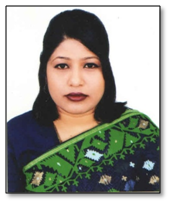 Samina Naz appointed as Ambassador to VietnamDhaka, 2 July:              The Government has decided to appoint Samina Naz as the next Ambassador of Bangladesh to the Socialist Republic of Vietnam.            Samina Naz, a career diplomat of 15th BCS (Foreign Affairs), joined Bangladesh Foreign Service in 1995. Currently she is serving as the Deputy High Commissioner, Bangladesh Deputy High Commission in Mumbai, India. In her distinguished diplomatic career, she served at the Bangladesh Embassy in the Netherlands, at the Bangladesh Permanent Mission to the United Nations in New York and in Bangladesh High Commission in New Delhi in different capacities.            She did her Masters of Social Science in International Relations from the University of Dhaka. #Jebin Nessa/Anasuya/Sahela/Rezzakul/Asma/2017/1445 hoursHandout								                  Number : 1745Ugandan High Commissioner calls on Foreign Minister Ali Dhaka, 2 July:  	Outgoing Ugandan High Commissioner to Bangladesh Elizabeth Paula Napeyok paid a courtesy call on the Foreign Minister of Bangladesh Abul Hassan Mahmood Ali at his office today. 	During the talks, Foreign Minister Ali intimated the outgoing High Commissioner of Uganda about the opportunities of bilateral cooperation between Bangladesh and Uganda. He affirmed Bangladesh’s continuous effort to deepen ties with African countries including Uganda. 	Ugandan High Commissioner lauded the progress made by Bangladesh in the ICT sector while recalling her participation in the ‘Digital World 2016’ held in Dhaka last year.  Foreign Minister proposed that both Bangladesh and Uganda could collaborate to deepen cooperation in the ICT sector and hoped that a Ugandan delegation led by the ICT Minister could visit Bangladesh in this regard. 	Besides these, Foreign Minister and the Ugandan High Commissioner  also discussed other possible cooperation in the areas of defense training, agricultural research, garments and textile, ship building, pharmaceutical, bilateral trade and investment between the two countries.  #Khaleda/Anasuya/Gias/Rezzakul/Asma/2017/1445 hours 